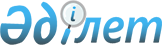 Тимирязев ауданының ауылдық елді мекендеріне жұмыс істеу және тұру үшін келген денсаулық сақтау, білім беру, әлеуметтік қамсыздандыру, мәдениет, спорт және агроөнеркәсіптік кешен саласындағы мамандарға 2018 жылы әлеуметтік қолдау шараларын ұсыну туралыСолтүстік Қазақстан облысы Тимирязев аудандық мәслихатының 2017 жылғы 25 желтоқсандағы № 18/5 шешімі. Солтүстік Қазақстан облысының Әділет департаментінде 2018 жылғы 9 қаңтарда № 4473 болып тіркелді
      "Қазақстан Республикасындағы жергілікті мемлекеттік басқару және өзін-өзі басқару туралы" Қазақстан Республикасының 2001 жылғы 23 қаңтардағы Заңының 6-бабына, "Агроөнеркәсіптік кешенді және ауылдық аумақтарды дамытуды мемлекеттік реттеу туралы" Қазақстан Республикасының 2005 жылғы 8 шілдедегі Заңының 18-бабы 8-тармағына, "Ауылдық елді мекендерге жұмыс істеу және тұру үшін келген денсаулық сақтау, білім беру, әлеуметтік қамсыздандыру, мәдениет, спорт және агроөнеркәсіптік кешен саласындағы мамандарға әлеуметтік қолдау шараларын ұсыну мөлшерін айқындау туралы" Қазақстан Республикасы Үкіметінің 2009 жылғы 18 ақпандағы № 183 қаулысына, "Ауылдық елді мекендерге жұмыс істеу және тұру үшін келген денсаулық сақтау, білім беру, әлеуметтік қамсыздандыру, мәдениет, спорт және агроөнеркәсіптік кешен саласындағы мамандарға әлеуметтік қолдау шараларын ұсыну қағидаларын бекіту туралы" Қазақстан Республикасы Ұлттық экономика министрінің 2014 жылғы 6 қарашадағы № 72 бұйрығымен бекітілген Ауылдық елді мекендерге жұмыс істеу және тұру үшін келген денсаулық сақтау, білім беру, әлеуметтік қамсыздандыру, мәдениет, спорт және агроөнеркәсіптік кешен саласындағы мамандарға әлеуметтік қолдау шараларын ұсыну қағидаларының 4-тармағына сәйкес, Тимирязев аудандық мәслихаты ШЕШТІ:
      1. Аудан әкімі мәлімдеген қажеттіліктерді есепке ала отырып, Тимирязев ауданының ауылдық елді мекендеріне жұмыс істеу және тұру үшін келген денсаулық сақтау, білім беру, әлеуметтік қамсыздандыру, мәдениет, спорт және агроөнеркәсіптік кешен саласындағы мамандарға 2018 жылы берілсін:
      1) жетпіс еселік айлық есептік көрсеткішке тең сомада көтерме жәрдемақы;
      2) тұрғын үй сатып алу немесе салу үшін әлеуметтік қолдау – бір мың бес жүз еселік айлық есептік көрсеткіштен аспайтын сомада бюджеттік кредит.
      2. Осы шешімнің 1 тармағының 1), 2) тармақшаларының қолданылуы ветеринария саласында қызмет атқаратын ветеринарлық пункттердің ветеринар мамандарына да қатысты.
      3. Осы шешім 2018 жылғы 1 қаңтардан бастап қолданысқа енгізіледі.
					© 2012. Қазақстан Республикасы Әділет министрлігінің «Қазақстан Республикасының Заңнама және құқықтық ақпарат институты» ШЖҚ РМК
				
      Аудандық мәслихаттың XVIII
сессиясының төрағасы

Е. Никитенко

      Аудандық мәслихаттың хатшысы

С. Мұстафин
